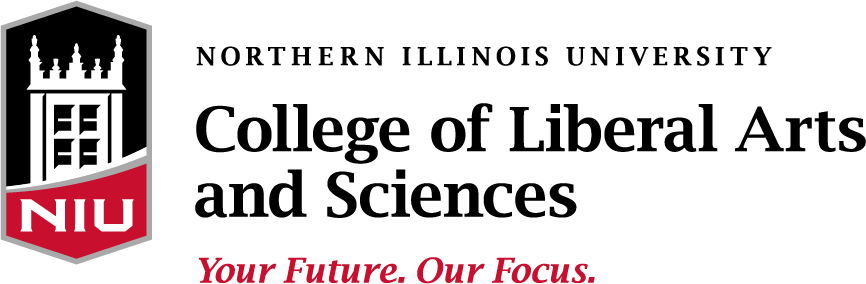 Final Clinical/Student Teaching ApplicationApplication GuidePlease review the entire application carefully. A complete application will include:Placement Request Page – Placement Preferences:Additional Notes Section: This section is intended for other placement preference details only; for example, school size or middle/high school preference. You should discuss these preferences with your Program Coordinator prior to filling out this application. Co-Teaching Agreement (optional) – Only type your signature on this page if you have discussed this option and are interested in Co-Teaching. Remove this page if you are not interested. Co-Teaching placements cannot be guaranteed. TB Test – may be submitted as a separate file or inserted into the application. Northern Illinois University student teachers are required to show proof of freedom from the communicable disease tuberculosis (TB) before beginning student teaching. You can get this test for a small fee from your doctor, pharmacy, or the NIU health center. Student Information Pages (2 pages) – This portion of your application is sent to potential host schools/districts, along with your personal letter and unofficial transcripts. Personal Letter - may be submitted as a separate file or inserted into the application.  See instructional page. Unofficial Transcripts - may be submitted as a separate file or inserted into the application.If you choose to send separate TB Test/Unofficial Transcripts instead of inserting them in the application, send them to both your discipline coordinator and the Placement Office at CLAS_TCert@niu.edu. Please use the following formatting for naming the files:Last Name, First Name (Discipline)_TbTestLast Name, First Name (Discipline)_AppLetterLast Name, First Name (Discipline)_unTrans Placement RequestBy typing your name here you are verifying that you have read through the entire application and that your information is complete and accurate.Discipline Coordinators: By typing your name you are confirming that this student has met your program’s requirements to be placed for the final clinical.Co-Teaching Agreement for 401 and Student TeachingCo-Teaching is available in the DeKalb, Sycamore, Huntley, Kaneland and St. Charles school districts. These districts also accept standard placements. More information is available through NIU’s Professional Development Schools webpage.Expressing an interest in co-teaching will allow us to investigate that type of placement.  We do not, at the time of this application, know with any certainty whether or not a school or department will be doing co-teaching.Signing this document indicates that you understand that a co-teaching placement is not guaranteed but that you agree to participate in co-teaching at any one of the PDS school districts if we are able to secure a co-teaching placement for you.Co-teaching will require additional school meetings (such as attending the first day of school, open houses, parent-teacher conferences, etc.) additional observation hours, and sustained, semester-long contact with your cooperating teacher and placement school.You will need to spend at least 1 full day or 2 half days at your placement for the entirety of the semester before student teaching.
If we cannot locate a co-teaching placement for you, we will use your listed geographic preferences to secure a traditional student teaching placement.If you did not select co-teaching, please delete this page from the application.A Current and Valid TB Test must be on file for all Late Clinical Students and Student Teachers. You may insert your TB test here, or send it as a separate file named “Last Name, First Name (Discipline)_TbTest” to both your Discipline Coordinator and the Placement Office at CLAS_TCert@niu.eduTB Test must be valid through September 1 for Fall student teachers TB Test must be valid through February 1 for Spring student teachersIf you choose to send in your TB test separately, please remove this page from the application before submission.  Student InformationPersonal Letter and Unofficial TranscriptsWrite a letter of introduction to your prospective cooperating teacher.  For the purposes of this application, your cover letter should be 1-2 double-spaced pages in length.As with any job application, your application for a student teaching placement must use professional language and should clearly communicate to the recipient your interest and the reasons why you want to become an educator. Since you’ll be writing a letter, include a salutation and end with a thank you and your signature. Remember all that you learned about writing formal letters during the Career Services seminar in ILAS 301.Include examples from your previous clinical experiences (but do not mention specific schools, districts or student names) to illustrate your general statements. Some possible questions to consider as you write include:What are some of your strengths as a teacher of your subject area - what do you bring to the table?What is most important to you when planning and teaching classes?What interests you about children and teenagers?The letter should focus on teaching, but can also shed some light on your personality, your professional ambitions, and your interest in education.Insert your letter.  If your letter is a pdf, you may send it as a separate file named “Last Name, First Name (Discipline)_AppLetter” to both your discipline coordinator and the Placement Office at  CLAS_TCert@niu.edu.Insert your unofficial transcript. If your unofficial transcript is a pdf, you may send it as a separate file named “Last Name, First Name (Discipline)_unTrans” to both your discipline coordinator and the Placement Office at  CLAS_TCert@niu.edu.Please remove this page from the application before submission.Final Clinical SemesterStudent Teaching SemesterNameZ-IDZ-IDZ-IDDisciplineAdditional Languages Spoken (fluently)Additional Languages Spoken (fluently)Additional Languages Spoken (fluently)Additional Endorsements SoughtAdditional Endorsements SoughtAdditional Endorsements SoughtBackground ExperiencesBackground ExperiencesBackground ExperiencesBackground ExperiencesBackground ExperiencesBackground ExperiencesBackground ExperiencesMiddle School AttendedMiddle School AttendedMiddle School AttendedCityStateHigh School GraduatedHigh School GraduatedHigh School GraduatedCityStateILAS 201 Placement School(s)ILAS 301 Placement School(s)ILAS 301 Placement School(s)ILAS 301 Placement School(s)ILAS 301 Placement School(s)ILAS 301 Placement School(s)In which Illinois schools (if any) do you have a close friend and/or relative employed, or serving as a school board member?In which Illinois schools (if any) do you have a close friend and/or relative employed, or serving as a school board member?In which Illinois schools (if any) do you have a close friend and/or relative employed, or serving as a school board member?In which Illinois schools (if any) do you have a close friend and/or relative employed, or serving as a school board member?In which Illinois schools (if any) do you have a close friend and/or relative employed, or serving as a school board member?In which Illinois schools (if any) do you have a close friend and/or relative employed, or serving as a school board member?In which Illinois schools (if any) do you have a close friend and/or relative employed, or serving as a school board member?Placement PreferencesPlacement PreferencesPlacement PreferencesPlacement PreferencesAll placements are made with regard to the availability of each school/district accepting student teachers. Placement in one of your preferred choices is not guaranteed.  The Placement Office will attempt to place you in a district within 60 miles of your anticipated residence.  Transportation is not provided.All placements are made with regard to the availability of each school/district accepting student teachers. Placement in one of your preferred choices is not guaranteed.  The Placement Office will attempt to place you in a district within 60 miles of your anticipated residence.  Transportation is not provided.All placements are made with regard to the availability of each school/district accepting student teachers. Placement in one of your preferred choices is not guaranteed.  The Placement Office will attempt to place you in a district within 60 miles of your anticipated residence.  Transportation is not provided.All placements are made with regard to the availability of each school/district accepting student teachers. Placement in one of your preferred choices is not guaranteed.  The Placement Office will attempt to place you in a district within 60 miles of your anticipated residence.  Transportation is not provided.In what town will you reside during your student teaching semester?In what town will you reside during your student teaching semester?In what town will you reside during your student teaching semester?In what town will you reside during your student teaching semester?Please refer to the regional placement map for the section below. Choose your top three preferred regions. See the Application Guide for information on the Additional Notes section. Please refer to the regional placement map for the section below. Choose your top three preferred regions. See the Application Guide for information on the Additional Notes section. Please refer to the regional placement map for the section below. Choose your top three preferred regions. See the Application Guide for information on the Additional Notes section. Please refer to the regional placement map for the section below. Choose your top three preferred regions. See the Application Guide for information on the Additional Notes section. Additional Notes1st Choice1st Choice2nd Choice2nd Choice3rd Choice3rd ChoiceAre you interested in Co-Teaching?Please see the Co-Teaching Agreement for more information.Please see the Co-Teaching Agreement for more information.Type your nameToday’s DateFor Program Use OnlyFor Program Use OnlyFor Program Use OnlyFor Program Use OnlyFor Program Use OnlyFor Program Use OnlyFor Program Use OnlyTest Passed? TB Expiration DateVerified byToday’s DateTyped SignatureZ-IDDateFinal Clinical SemesterStudent Teaching  SemesterNameNameNameDisciplineZ-IDAddress  (for the anticipated Student Teaching semester)Address  (for the anticipated Student Teaching semester)Address  (for the anticipated Student Teaching semester)CityStatePhone NumberE-mail AddressE-mail AddressE-mail AddressE-mail AddressE-mail AddressProgram, Degree, and Licensure InformationProgram, Degree, and Licensure InformationProgram, Degree, and Licensure InformationProgram, Degree, and Licensure InformationProgram, Degree, and Licensure InformationProgram, Degree, and Licensure InformationProgram, Degree, and Licensure InformationProgram, Degree, and Licensure InformationProgram, Degree, and Licensure InformationProgram, Degree, and Licensure InformationProgram, Degree, and Licensure InformationProgram, Degree, and Licensure InformationProgram, Degree, and Licensure InformationDate of Admission to NIUDate of Admission to NIUExpected Program Completion DateExpected Program Completion DateExpected Program Completion DateExpected Program Completion DateExpected Program Completion DateDegree SoughtDegree SoughtDegree SoughtTeaching Field/MajorTeaching Field/MajorTeaching Field/MajorTeaching Field/MajorTeaching Field/MajorAdditional Subject Area EndorsementsAdditional Subject Area EndorsementsAdditional Subject Area EndorsementsAdditional Subject Area EndorsementsAdditional Subject Area EndorsementsAdditional Subject Area EndorsementsAdditional Subject Area EndorsementsCurrent Overall GPACurrent Discipline GPACurrent Discipline GPACurrent Discipline GPACurrent Discipline GPAHours taken at NIU in your majorHours taken at NIU in your majorHours taken at NIU in your majorHours taken outside NIU in your majorEducation and Work ExperienceHigh school attended, city and state, year of graduation	Colleges or universities attended in addition to NIU and degree completed, if applicablePrevious classroom experience, if any; unpaid leadership experience such as tutoring, scout leader, church school teacher, etc. Paid employment as camp counselor, YMCA instructor, tutor, or similar group leadership experiences; Additional work experienceSpecial abilities, interests, hobbies, awards, distinctions; 
Special disabilities or limitations, if any, which you wish to call to the attention of your cooperating teacher or university supervisor.Major Coursework (completed by the start of Student Teaching)Major Coursework (completed by the start of Student Teaching)Major Coursework (completed by the start of Student Teaching)Major Coursework (completed by the start of Student Teaching)Major Coursework (completed by the start of Student Teaching)Major Coursework (completed by the start of Student Teaching)Course TitleCourse #InstitutionYearHoursGradeEducation Coursework (completed by the start of Student Teaching)Education Coursework (completed by the start of Student Teaching)Education Coursework (completed by the start of Student Teaching)Education Coursework (completed by the start of Student Teaching)Education Coursework (completed by the start of Student Teaching)Education Coursework (completed by the start of Student Teaching)Course TitleCourse #InstitutionYearHoursGradeCoursework for Additional Endorsement (if applicable)(completed by the start of Student Teaching)Coursework for Additional Endorsement (if applicable)(completed by the start of Student Teaching)Coursework for Additional Endorsement (if applicable)(completed by the start of Student Teaching)Coursework for Additional Endorsement (if applicable)(completed by the start of Student Teaching)Coursework for Additional Endorsement (if applicable)(completed by the start of Student Teaching)Coursework for Additional Endorsement (if applicable)(completed by the start of Student Teaching)Course TitleCourse #InstitutionYearHoursGrade